II 3 – Italijanščina, 9. RAZRED 8. TEDEN (11. 5. – 15. 5. 2020)Pozdravljene, upam, da ste dobro. Pred nami je osmi teden učenja na daljavo, v katerem nadaljujemo s temo Oblačila in nakupovanje. Sledijo navodila za samostojno delo, tudi tokrat so razdeljena na dva dela.V primeru dodatnih vprašanj me lahko kontaktirate preko elektronske pošte: nina.martelanc@os-franaerjavca.si .Ostanite zdrave.Lep pozdrav, Nina MartelancDEL – ZAPIS V ZVEZEK (snov se navezuje na učbenik, stran 109)IL SUPERLATIVO ASSOLUTO (=Presežnik)Pridevnik ima tri stopnje (v slovenščini in italijanščini):osnovnik:		lep			belloprimernik:		lepši			più bellopresežnik: 	najlepši/zelo lep	il più bello - bellissimo	V italijanščini presežnik tvorimo na dva načina, enemu od teh rečemo IL SUPERLATIVO ASSOLUTO. Tvorimo ga tako, da osnovni obliki pridevnika v ednini odvzamemo končnico -o ali -a in dodamo -ISSIMO ali -ISSIMA, v množini pa odvzamemo končnico -i ali -e in dodamo -ISSIMI ali -ISSIME.bello  BELLISSIMO				bella  BELLISSIMAbravo  BRAVISSIMO				brava  BRAVISSIMAbelli  BELLISSIMI				belle  BELLISSIMEbravi  BRAVISSIMI				brave  BRAVISSIME-----------------------------------KONEC ZAPISA V ZVEZEK------------------------------------DEL – Utrjevanje snoviUčbenikstran 109vaja 5 (Pridevnike iz okvirčka postavi na ustrezno mesto v povedih. Pridevniki so v osnovni obliki in jih morate same postaviti v ustrezno obliko, pazite na ujemanje v spolu in številu s samostalnikom.)SLOVARČEK: alto = visok; bello = lep; caro = drag; gentile = prijazen; grande = velik; intelligente = pameten; simpatico = simpatičen.vaja 6 (Pridevnike iz okvirčka postavi pod ustrezno sličico. Pridevniki so v osnovni obliki in jih morate same postaviti v ustrezno obliko, pazite na ujemanje v spolu in številu s samostalnikom.)SLOVARČEK: goloso = sladkosned; piccolo = majhen; corto = kratek; scontato = znižan (cena); caro = drag; lungo = dolg.stran 110vaja 1 (poslušaj dialoge in oštevilči sličice (A B C D).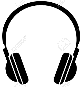 vaja 2 (ponovno poslušaj dialoge in označi ali trditve držijo (V) ali ne (F).)Delovni zvezekstran 65vaja 8 (oglej si sličice in zapiši poved, v kateri boš uporabila superlativo assoluto (-issimo). Pomagaj si s primerom, ki je že rešen.)vaja 1 (preberi izštevanko. Nato poslušaj avdio posnetek in preveri, če si prebrala pravilno.)vaja 2 (poslušaj posnetek in dopolni besede z gli ali ll.)stran 66 vaja 1 (prisluhni posnetku in oštevilči dialoge. Nato posnetek poslušaj še enkrat in na črte pod sliko zapiši, katere izraze za oblačila slišiš pri vsakem dialogu.)